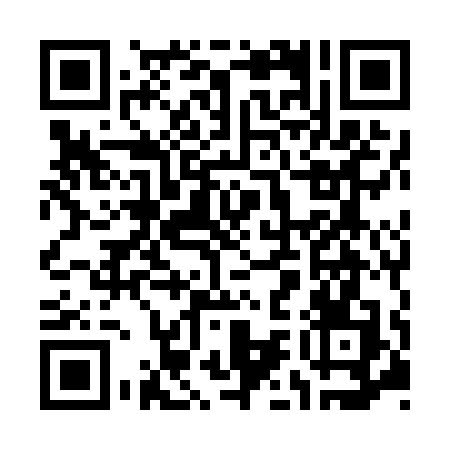 Ramadan times for Nai Kotli, PakistanMon 11 Mar 2024 - Wed 10 Apr 2024High Latitude Method: Angle Based RulePrayer Calculation Method: University of Islamic SciencesAsar Calculation Method: ShafiPrayer times provided by https://www.salahtimes.comDateDayFajrSuhurSunriseDhuhrAsrIftarMaghribIsha11Mon4:564:566:1712:123:346:076:077:2912Tue4:544:546:1612:123:356:086:087:2913Wed4:534:536:1412:113:356:096:097:3014Thu4:524:526:1312:113:356:096:097:3115Fri4:504:506:1212:113:366:106:107:3216Sat4:494:496:1112:103:366:116:117:3217Sun4:484:486:0912:103:366:116:117:3318Mon4:464:466:0812:103:366:126:127:3419Tue4:454:456:0712:103:366:136:137:3520Wed4:444:446:0512:093:376:146:147:3521Thu4:424:426:0412:093:376:146:147:3622Fri4:414:416:0312:093:376:156:157:3723Sat4:404:406:0212:083:376:166:167:3824Sun4:384:386:0012:083:376:166:167:3925Mon4:374:375:5912:083:386:176:177:3926Tue4:354:355:5812:073:386:186:187:4027Wed4:344:345:5612:073:386:186:187:4128Thu4:334:335:5512:073:386:196:197:4229Fri4:314:315:5412:073:386:206:207:4330Sat4:304:305:5312:063:386:206:207:4331Sun4:284:285:5112:063:386:216:217:441Mon4:274:275:5012:063:386:226:227:452Tue4:254:255:4912:053:386:236:237:463Wed4:244:245:4712:053:396:236:237:474Thu4:234:235:4612:053:396:246:247:485Fri4:214:215:4512:043:396:256:257:486Sat4:204:205:4412:043:396:256:257:497Sun4:184:185:4212:043:396:266:267:508Mon4:174:175:4112:043:396:276:277:519Tue4:154:155:4012:033:396:276:277:5210Wed4:144:145:3912:033:396:286:287:53